MINISTERIO DE JUSTICIA Y SEGURIDAD PÚBLICA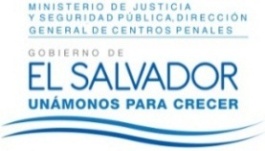 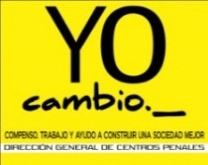 DIRECCIÓN GENERAL DE CENTROS PENALESUNIDAD DE ACCESO A LA INFORMACIÓN PÚBLICA7ª Avenida Norte y Pasaje N° 3 Urbanización Santa Adela Casa N° 1 San Salvador. Tel. 2527-8700Vista la solicitud de XXXXXXXXXXXXXXXXXXXXXXXXXXXXXXXXXXXXXX con Documento Único de Identidad número XXXXXXXXXXXXXXXXXXXXXXXXXXXXXX XXXXXXXXXXX, quien solicita; quien solicita:“Nos puedan proporcionar todos los datos personales de las personas que visitaban al recluso XXXXXXXXXXXXXXXXXXXXXXXXXXXXXX, quien falleció el día 17/08/2005. En el interior del Centro Penal de Quezaltepeque, cuando se encontraban recluidos. Lo antes solicitado se necesita de carácter urgente para ser anexados a diligencias correspondientes”.Con el fin de dar cumplimiento a lo solicitado, conforme a los Arts. 1, 2, 3 Lit. a, b, j. Art. 4 Lit. a, b, c, d, e, f, g.  y Art. 65, 69 y 71 de la Ley de Acceso a la Información Pública, la suscrita RESUELVE: Conceder la información solicitada; en fotocopia de oficio N° 31-SDT-2017, recibido en esta Unidad de parte de la Penitenciaría Central la Esperanza donde fue la última ubicación según el Sistema de Información Penitenciaria (SIPE) del interno XXXXXXXXXXXXXXXXXXXXXXXX, de acuerdo con el Art. 69 y Art. 34 Lit. C LAIP; debido a la naturaleza de la información solicitada y de la entidad que la requiere (Policía Nacional Civil).Queda expedito el derecho de la persona solicitante de proceder conforme a lo establecido en el Art. 82 de la Ley de Acceso a la Información Pública.	San Salvador, a las catorce horas con cincuenta minutos, del día nueve de enero de dos mil diecisiete.Licda. Marlene Janeth CardonaOficial de Información.Solicitud UAIP/OIR/326/2017MJCA/cml